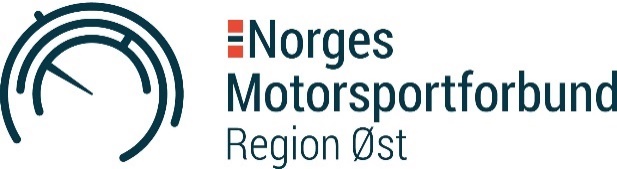 SØKNAD OM OPPTAK I REGIONTEAM 2020-2021FØLGESKRIV TIL SØKNAD OM OPPTAK REGIONTEAM 2020-21 November 2019Team Øst Trial/MX/Enduro i NMF Region Øst, regionens satsingsgrupper, åpner for inntak av nye utøvere fra 2020. Det forutsettes at utøvere som ønsker å søke, er i aldersgruppen 13 -16 år ved første gangs inntak, og at de satser langsiktig (minimum 2 år) og nasjonalt/evt. internasjonalt. Er du 12 år i år, men fyller 13 i løpet av neste år kan du søke på teamet. Gutter og jenter vurderes separat ift. fysiske forutsetninger. Teamet har flere felles samlinger i løpet av et år. Du må regne med samlinger (minimum 8-10) på forskjellige steder på Østlandet etter oppsatt terminliste, og må derfor være mobil for å kunne delta på samlinger og konkurranser i løpet av året. Vi håper også at du kunne tenke deg å kjøre Nordisk og evt. andre internasjonale løp, med dette er ikke et krav. NMF Region Øst støtter teamet med midler, men dog i begrenset omfang. En egenandel må påregnes. Søker og vedkommendes støtteapparat må derfor selv være villig til å bidra økonomisk for å kunne delta. Det forventes også at regionteamet har første prioritet fremfor eventuelle andre team hvis du søker om opptak.Alle søknader må signeres av foresatte. Ut fra det som er nevnt over, ber vi derfor utøvere/foresatte å tenke nøye igjennom om utøveren og støtteapparatet rundt, har den rette innstillingen og de ressurser som kreves for å holde frem med satsing flere år fremover før de søker.Søknader vil bli vurdert av regiontrener i angjeldende gren i NMF Region Øst og evt. andre med idrettskompetanse. Opptakssamling vil finne sted i løpet av januar. Søkere vil motta nærmere beskjed om sted for opptakssamlingen og program etter søknadsfristens utløp. Opptakssamlingen vil bestå av fysisk testing, utøversamtale, info til utøver/foresatte og kjøring hvis mulig pga. kjøreforhold. Utøvere som blir tatt opp i teamet får en kontrakt på to år med evaluering etter første år, før de eventuelt kan fortsette på andre år.Beskjed om opptak i teamet kan forventes så snart som mulig etter opptakssamlingen. Skriftlig søknad sendes på e-post til post@nmfregionost.no Har du spørsmål, kan du kontakte oss på e-post eller mobil 93219960.NMF Region ØstStyretGrenTrial   MX   MX   MX   Enduro   Enduro   Enduro   Enduro   Kryss av for gren, du kan kun velge en gren.Kryss av for gren, du kan kun velge en gren.Kryss av for gren, du kan kun velge en gren.SøkerNavn:      Navn:      Navn:      Navn:      Navn:      Navn:      Navn:      Navn:      Navn:      Navn:      Veiledning: Ved bruk av PC, klikk på de grå feltene slik at de blir mørke før du begynner å skrive. Alle felter må være tydelig utfylt. Ved for liten plass i feltene, lag et vedlegg med henvisning til kolonneoverskrift.Veiledning: Ved bruk av PC, klikk på de grå feltene slik at de blir mørke før du begynner å skrive. Alle felter må være tydelig utfylt. Ved for liten plass i feltene, lag et vedlegg med henvisning til kolonneoverskrift.Veiledning: Ved bruk av PC, klikk på de grå feltene slik at de blir mørke før du begynner å skrive. Alle felter må være tydelig utfylt. Ved for liten plass i feltene, lag et vedlegg med henvisning til kolonneoverskrift.SøkerFødselsdato:      Fødselsdato:      Fødselsdato:      Fødselsdato:      Fødselsdato:      Fødselsdato:      Fødselsdato:      Fødselsdato:      Fødselsdato:      Fødselsdato:      Veiledning: Ved bruk av PC, klikk på de grå feltene slik at de blir mørke før du begynner å skrive. Alle felter må være tydelig utfylt. Ved for liten plass i feltene, lag et vedlegg med henvisning til kolonneoverskrift.Veiledning: Ved bruk av PC, klikk på de grå feltene slik at de blir mørke før du begynner å skrive. Alle felter må være tydelig utfylt. Ved for liten plass i feltene, lag et vedlegg med henvisning til kolonneoverskrift.Veiledning: Ved bruk av PC, klikk på de grå feltene slik at de blir mørke før du begynner å skrive. Alle felter må være tydelig utfylt. Ved for liten plass i feltene, lag et vedlegg med henvisning til kolonneoverskrift.SøkerAdresse:      Adresse:      Adresse:      Adresse:      Adresse:      Adresse:      Adresse:      Adresse:      Adresse:      Adresse:      Målgruppe: Fra året du fyller 13 til 16 år ved første gangs opptak. Det er en forutsetning at utøver satser nasjonalt og gjerne noe internasjonalt, og langsiktig (minimum 2 år).Målgruppe: Fra året du fyller 13 til 16 år ved første gangs opptak. Det er en forutsetning at utøver satser nasjonalt og gjerne noe internasjonalt, og langsiktig (minimum 2 år).Målgruppe: Fra året du fyller 13 til 16 år ved første gangs opptak. Det er en forutsetning at utøver satser nasjonalt og gjerne noe internasjonalt, og langsiktig (minimum 2 år).SøkerPostnr:      Postnr:      Postnr:      Poststed: Poststed: Poststed: Poststed: Poststed: Poststed: Poststed: Målgruppe: Fra året du fyller 13 til 16 år ved første gangs opptak. Det er en forutsetning at utøver satser nasjonalt og gjerne noe internasjonalt, og langsiktig (minimum 2 år).Målgruppe: Fra året du fyller 13 til 16 år ved første gangs opptak. Det er en forutsetning at utøver satser nasjonalt og gjerne noe internasjonalt, og langsiktig (minimum 2 år).Målgruppe: Fra året du fyller 13 til 16 år ved første gangs opptak. Det er en forutsetning at utøver satser nasjonalt og gjerne noe internasjonalt, og langsiktig (minimum 2 år).SøkerMobil:      Mobil:      Mobil:      Mobil:      Mobil:      Mobil:      Mobil:      E-post:      E-post:      E-post:      E-post:      E-post:      E-post:      SøkerLisensnr.:     Lisensnr.:     Lisensnr.:     Lisensnr.:     Lisensnr.:     Lisensnr.:     Lisensnr.:     Klubb:      Klubb:      Klubb:      Klubb:      Klubb:      Klubb:      SøkerEvt. andre team du deltar i:      Evt. andre team du deltar i:      Evt. andre team du deltar i:      Evt. andre team du deltar i:      Evt. andre team du deltar i:      Evt. andre team du deltar i:      Evt. andre team du deltar i:      Evt. andre team du deltar i:      Evt. andre team du deltar i:      Evt. andre team du deltar i:      Evt. andre team du deltar i:      Evt. andre team du deltar i:      Evt. andre team du deltar i:      SøkerForesattNavn:      Navn:      Navn:      Navn:      Navn:      Navn:      Navn:      Navn:      Navn:      Navn:      Navn:      Navn:      Navn:      ForesattAdresse:      Adresse:      Adresse:      Adresse:      Adresse:      Adresse:      Adresse:      Adresse:      Adresse:      Adresse:      Adresse:      Adresse:      Adresse:      ForesattPostnr:      Postnr:      Postnr:      Postnr:      Postnr:      Postnr:      Postnr:      Postnr:      Postnr:      Poststed:       Poststed:       Poststed:       Poststed:       ForesattMobil:      Mobil:      Mobil:      Mobil:      Mobil:      Mobil:      Mobil:      Mobil:      Mobil:      E-post:      E-post:      E-post:      E-post:      Målsetninger Oppgi konkrete mål for kommende sesong og året deretter. Med konkret mål menes for eksempel at du skal bli blant de fem beste i Norges Cup sammenlagt i klasse Junior neste sesong.Oppgi konkrete mål for kommende sesong og året deretter. Med konkret mål menes for eksempel at du skal bli blant de fem beste i Norges Cup sammenlagt i klasse Junior neste sesong.Oppgi konkrete mål for kommende sesong og året deretter. Med konkret mål menes for eksempel at du skal bli blant de fem beste i Norges Cup sammenlagt i klasse Junior neste sesong.Oppgi konkrete mål for kommende sesong og året deretter. Med konkret mål menes for eksempel at du skal bli blant de fem beste i Norges Cup sammenlagt i klasse Junior neste sesong.Oppgi konkrete mål for kommende sesong og året deretter. Med konkret mål menes for eksempel at du skal bli blant de fem beste i Norges Cup sammenlagt i klasse Junior neste sesong.Oppgi konkrete mål for kommende sesong og året deretter. Med konkret mål menes for eksempel at du skal bli blant de fem beste i Norges Cup sammenlagt i klasse Junior neste sesong.Oppgi konkrete mål for kommende sesong og året deretter. Med konkret mål menes for eksempel at du skal bli blant de fem beste i Norges Cup sammenlagt i klasse Junior neste sesong.Oppgi konkrete mål for kommende sesong og året deretter. Med konkret mål menes for eksempel at du skal bli blant de fem beste i Norges Cup sammenlagt i klasse Junior neste sesong.Oppgi konkrete mål for kommende sesong og året deretter. Med konkret mål menes for eksempel at du skal bli blant de fem beste i Norges Cup sammenlagt i klasse Junior neste sesong.Oppgi konkrete mål for kommende sesong og året deretter. Med konkret mål menes for eksempel at du skal bli blant de fem beste i Norges Cup sammenlagt i klasse Junior neste sesong.Oppgi konkrete mål for kommende sesong og året deretter. Med konkret mål menes for eksempel at du skal bli blant de fem beste i Norges Cup sammenlagt i klasse Junior neste sesong.Oppgi konkrete mål for kommende sesong og året deretter. Med konkret mål menes for eksempel at du skal bli blant de fem beste i Norges Cup sammenlagt i klasse Junior neste sesong.Oppgi konkrete mål for kommende sesong og året deretter. Med konkret mål menes for eksempel at du skal bli blant de fem beste i Norges Cup sammenlagt i klasse Junior neste sesong.Målsetninger Regionalt/Nasjonalt:      Regionalt/Nasjonalt:      Regionalt/Nasjonalt:      Regionalt/Nasjonalt:      Regionalt/Nasjonalt:      Regionalt/Nasjonalt:      Regionalt/Nasjonalt:      Regionalt/Nasjonalt:      Regionalt/Nasjonalt:      Regionalt/Nasjonalt:      Regionalt/Nasjonalt:      Regionalt/Nasjonalt:      Regionalt/Nasjonalt:      Målsetninger Internasjonalt:      Internasjonalt:      Internasjonalt:      Internasjonalt:      Internasjonalt:      Internasjonalt:      Internasjonalt:      Internasjonalt:      Internasjonalt:      Internasjonalt:      Internasjonalt:      Internasjonalt:      Internasjonalt:      TreningOppgi gjennomsnittlig treningstimer pr. aktivitet pr. uke og totalt. Under treningsmuligheter oppgis om du har tilgang på treningsområde, treningshall, svømmebasseng osv. nær der du bor, slik at det ikke blir vanskelig å trene daglig.Oppgi gjennomsnittlig treningstimer pr. aktivitet pr. uke og totalt. Under treningsmuligheter oppgis om du har tilgang på treningsområde, treningshall, svømmebasseng osv. nær der du bor, slik at det ikke blir vanskelig å trene daglig.Oppgi gjennomsnittlig treningstimer pr. aktivitet pr. uke og totalt. Under treningsmuligheter oppgis om du har tilgang på treningsområde, treningshall, svømmebasseng osv. nær der du bor, slik at det ikke blir vanskelig å trene daglig.Oppgi gjennomsnittlig treningstimer pr. aktivitet pr. uke og totalt. Under treningsmuligheter oppgis om du har tilgang på treningsområde, treningshall, svømmebasseng osv. nær der du bor, slik at det ikke blir vanskelig å trene daglig.Oppgi gjennomsnittlig treningstimer pr. aktivitet pr. uke og totalt. Under treningsmuligheter oppgis om du har tilgang på treningsområde, treningshall, svømmebasseng osv. nær der du bor, slik at det ikke blir vanskelig å trene daglig.Oppgi gjennomsnittlig treningstimer pr. aktivitet pr. uke og totalt. Under treningsmuligheter oppgis om du har tilgang på treningsområde, treningshall, svømmebasseng osv. nær der du bor, slik at det ikke blir vanskelig å trene daglig.Oppgi gjennomsnittlig treningstimer pr. aktivitet pr. uke og totalt. Under treningsmuligheter oppgis om du har tilgang på treningsområde, treningshall, svømmebasseng osv. nær der du bor, slik at det ikke blir vanskelig å trene daglig.Oppgi gjennomsnittlig treningstimer pr. aktivitet pr. uke og totalt. Under treningsmuligheter oppgis om du har tilgang på treningsområde, treningshall, svømmebasseng osv. nær der du bor, slik at det ikke blir vanskelig å trene daglig.Oppgi gjennomsnittlig treningstimer pr. aktivitet pr. uke og totalt. Under treningsmuligheter oppgis om du har tilgang på treningsområde, treningshall, svømmebasseng osv. nær der du bor, slik at det ikke blir vanskelig å trene daglig.Oppgi gjennomsnittlig treningstimer pr. aktivitet pr. uke og totalt. Under treningsmuligheter oppgis om du har tilgang på treningsområde, treningshall, svømmebasseng osv. nær der du bor, slik at det ikke blir vanskelig å trene daglig.Oppgi gjennomsnittlig treningstimer pr. aktivitet pr. uke og totalt. Under treningsmuligheter oppgis om du har tilgang på treningsområde, treningshall, svømmebasseng osv. nær der du bor, slik at det ikke blir vanskelig å trene daglig.Oppgi gjennomsnittlig treningstimer pr. aktivitet pr. uke og totalt. Under treningsmuligheter oppgis om du har tilgang på treningsområde, treningshall, svømmebasseng osv. nær der du bor, slik at det ikke blir vanskelig å trene daglig.Oppgi gjennomsnittlig treningstimer pr. aktivitet pr. uke og totalt. Under treningsmuligheter oppgis om du har tilgang på treningsområde, treningshall, svømmebasseng osv. nær der du bor, slik at det ikke blir vanskelig å trene daglig.TreningTimer motorsykkel: Timer motorsykkel: Timer motorsykkel: Timer motorsykkel: Timer motorsykkel: Treningsmuligheter:      Treningsmuligheter:      Treningsmuligheter:      Treningsmuligheter:      Treningsmuligheter:      Treningsmuligheter:      Treningsmuligheter:      TreningTimer styrke: Timer styrke: Timer styrke: Timer styrke: Timer styrke: Treningsmuligheter:      Treningsmuligheter:      Treningsmuligheter:      Treningsmuligheter:      Treningsmuligheter:      Treningsmuligheter:      Treningsmuligheter:      TreningTimer utholdenhet: Timer utholdenhet: Timer utholdenhet: Timer utholdenhet: Timer utholdenhet: Treningsmuligheter:      Treningsmuligheter:      Treningsmuligheter:      Treningsmuligheter:      Treningsmuligheter:      Treningsmuligheter:      Treningsmuligheter:      TreningTimer annen trening: Timer annen trening: Timer annen trening: Timer annen trening: Timer annen trening: Treningsmuligheter:      Treningsmuligheter:      Treningsmuligheter:      Treningsmuligheter:      Treningsmuligheter:      Treningsmuligheter:      Treningsmuligheter:      TreningTimer pr. uke totalt: Timer pr. uke totalt: Timer pr. uke totalt: Timer pr. uke totalt: Timer pr. uke totalt: Treningsmuligheter:      Treningsmuligheter:      Treningsmuligheter:      Treningsmuligheter:      Treningsmuligheter:      Treningsmuligheter:      Treningsmuligheter:      ResultaterOppgi resultater for i fjor og inneværende år (regionalt, nasjonalt og eventuelt internasjonalt). Husk å oppgi hvilken klasse resultatene er oppnådd i.Oppgi resultater for i fjor og inneværende år (regionalt, nasjonalt og eventuelt internasjonalt). Husk å oppgi hvilken klasse resultatene er oppnådd i.Oppgi resultater for i fjor og inneværende år (regionalt, nasjonalt og eventuelt internasjonalt). Husk å oppgi hvilken klasse resultatene er oppnådd i.Oppgi resultater for i fjor og inneværende år (regionalt, nasjonalt og eventuelt internasjonalt). Husk å oppgi hvilken klasse resultatene er oppnådd i.Oppgi resultater for i fjor og inneværende år (regionalt, nasjonalt og eventuelt internasjonalt). Husk å oppgi hvilken klasse resultatene er oppnådd i.Oppgi resultater for i fjor og inneværende år (regionalt, nasjonalt og eventuelt internasjonalt). Husk å oppgi hvilken klasse resultatene er oppnådd i.Oppgi resultater for i fjor og inneværende år (regionalt, nasjonalt og eventuelt internasjonalt). Husk å oppgi hvilken klasse resultatene er oppnådd i.Oppgi resultater for i fjor og inneværende år (regionalt, nasjonalt og eventuelt internasjonalt). Husk å oppgi hvilken klasse resultatene er oppnådd i.Oppgi resultater for i fjor og inneværende år (regionalt, nasjonalt og eventuelt internasjonalt). Husk å oppgi hvilken klasse resultatene er oppnådd i.Oppgi resultater for i fjor og inneværende år (regionalt, nasjonalt og eventuelt internasjonalt). Husk å oppgi hvilken klasse resultatene er oppnådd i.Oppgi resultater for i fjor og inneværende år (regionalt, nasjonalt og eventuelt internasjonalt). Husk å oppgi hvilken klasse resultatene er oppnådd i.Oppgi resultater for i fjor og inneværende år (regionalt, nasjonalt og eventuelt internasjonalt). Husk å oppgi hvilken klasse resultatene er oppnådd i.Oppgi resultater for i fjor og inneværende år (regionalt, nasjonalt og eventuelt internasjonalt). Husk å oppgi hvilken klasse resultatene er oppnådd i.ResultaterI fjor:      I fjor:      I fjor:      I fjor:      I fjor:      I fjor:      I fjor:      I fjor:      I fjor:      I fjor:      I fjor:      Inneværende år:      Inneværende år:      Søknadsfrist: 15.12.2019Søknadsfrist: 15.12.2019Søknadsfrist: 15.12.2019Søknadsfrist: 15.12.2019Søknadsfrist: 15.12.2019Søknadsfrist: 15.12.2019Søknadsfrist: 15.12.2019Søknadsfrist: 15.12.2019Søknadsfrist: 15.12.2019Søknadsfrist: 15.12.2019Søknadsfrist: 15.12.2019Dato:Dato:Underskrift søkerUnderskrift søkerUnderskrift søkerUnderskrift søkerUnderskrift søkerUnderskrift søkerUnderskrift søkerUnderskrift søkerUnderskrift søkerDato:Underskrift foresatt